The Catholic Women’s League of Canada 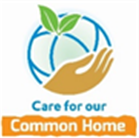 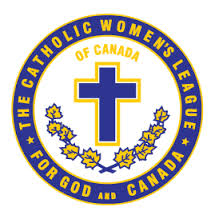 Edmonton Diocesan Council10 November 2021 – Late Fall Communique TO:		All Parish Council PresidentsAll Diocesan OfficersLife MembersFROM:	Katherine Tarras		Community Life Standing Committee ChairDear Sisters in the League,On Saturday the 23rd of October the Edmonton Diocesan CWL hosted a workshop on “Compassionate Community Care”. The workshop was very interesting, and I am wondering if there is anyone out there that would like to start a support program here? If you missed the workshop and would like to view it, there is a link below to the recording from the 23rd of October.Compassionate Community Care Visiting Training VideoThere was talk also about a link to the Life Protecting Power of Attorney for Personal Care, this document is a simple way to protect yourself if you become incapable of making medical care decisions for yourself. (There is a $10.00 + gst. fee) posted below:http://www.epcc.ca/resources/life-protecting-power-of-attorney-for-personal-care/You may also purchase a Compassionate Community Care book ($20.00) on the Workshop.Refugee Welcome BagRefugees are continuing to arrive in Edmonton and the St Joseph’s Basilica is requesting your help to fill these bags with items or funding. If you want to drop off Refugee Welcome Bag Items, please contact Anita Patsula at anitapatsula@shaw.ca and CC Melanie Elliott at cwlpresidentstjosephsbasilica@shaw.ca . Anita will set up a time for you to drop off your items. We must follow COVID protocols.  If you are sending funding by a cheque or e-transfer, please send it to the Diocesan Treasurer, Mariette Huot at treasurer.edmontoncwl@gmail.com to coordinate the monetary donations.  Reminder each council is asked to make a yearly donation to the Refugee Project of $25.00 per council. Most Items needed… 1. disposable razors, shaving cream, 2. family size shampoo, 3.toothbrushes adult/ children, 4. family size body lotion, 5. FEMININE napkins,male/ female, 6. deodorants, 7. towels, nailclippers, children stuffed toys, colouring books, small toy cars, puzzles,  CALENDARS 2022. The project is happy to accept any personal care donations. Check the Diocesan web page (www.edmontoncwl.org) for additional items that could be added. Thank you for your ongoing support, Ladies. God Bless and stay safe,Katherine TarrasCommunity Life ChairEdmonton DiocesanThe Catholic Women's League of Canadae-mail: edmontoncwlcommunitylife@gmail.com